City of Porterville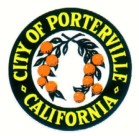 Finance Department291 N. Main St.Porterville, CA 93257CHECK LISTFOR COMMUNITY CIVIC EVENTAre you a non-profit organization sponsor?  If not, do you have a non-profit sponsor, such as a church or national club organization, to sponsor your event?The non-profit organization sponsor should have a City of Porterville business license.Submit your application/agreement no less than 30 days or no more than 90 days prior to the event.Your approved application can be mailed or e-mailed. Please list either address.Have you reserved and paid for your park location, if required?Have you initialed and signed page 2 of the application?Have you completed the heading on pages 3 and 4?All vendors, except non-profit vendors, are required to have a City of Porterville business license. A $1 fee is charged to vendors without a business license and must be paid to the City after your event.Have you included a map of your event location or if at the park, a map of the layout for your event?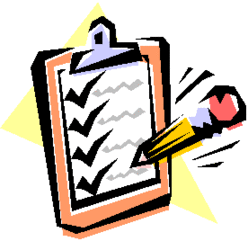 Have you included a copy of your Certificate of Insurance? Have you included a copy of the Additional Insured Endorsement?